Tach, meine lieben Matheschülerinnen und -schüler!Hie die Lösungen der letzten Stunde. Die Lösungen der Aufgaben im Arbeitsheft könnt ihr ja selbst vergleichen. LB S. 53 Nr.7	a) y = f(x) = 2x – 8	b) y = f(x) = -3x -3	c) y = f(x) = 0,5x – 1,5LB S. 53 Nr.8	a) falsch, y = f(x) = -0,5x + 2		b) falsch, y = g(x) = x – 1		c) falsch, y = h(x) =   x + 1,5		d) richtig Und hier die Aufgaben für Donnerstag:LB S. 54 Betragsfunktionen beschreiben und darstellenArbeitet die Seite 54 durch und schreibt euch das Wissenskästchen und das Beispiel 1 in den Hefter ab. Versucht es zu verstehen.Als Übungsaufgaben dazu eignen sich LB S. 55 Nr. 1, 2, 3Hilfreich könnten auch die Aufgaben im Arbeitsheft S. 24 sein. Da habt ihr ja die Lösungen und könnt die auch zuerst machen, um eine Rückkopplung zu haben, ob ihr die Betragsfunktion verstanden habt.Hausaufgabe wäre das, was ihr in der Doppelstunde nicht geschafft habt.Ich wünsche Euch noch eine schöne Woche und nicht zu viel Stress mit den Eltern und Geschwistern. Bleibt friedlich und haltet durch!Euer Mathelehrer!!!				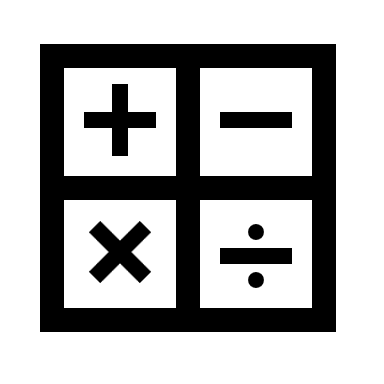 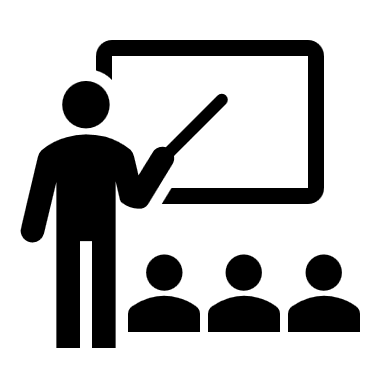 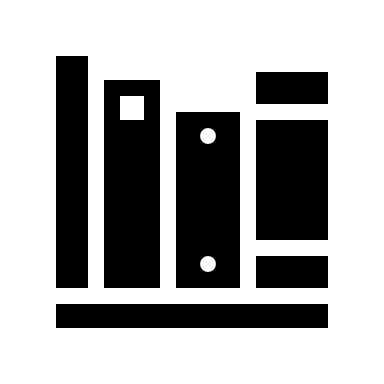 